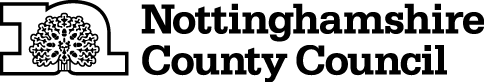 TEMPORARY CLOSURE OF FOOTPATHTHE NOTTINGHAMSHIRE COUNTY COUNCIL (RAMPTON FOOTPATH NO.7) (TEMPORARY PROHIBITION) CONTINUATION NO.3 ORDER 2015NOTICE IS HEREBY GIVEN that the Secretary of State Transport in pursuance of the powers conferred by Sections 14 and 15 of the Road Traffic Regulation Act 1984 approves of The Nottinghamshire County Council (RAMPTON FOOTPATH NO.7) (TEMPORARY PROHIBITIONS) NOTICE 2015 (which came into force on 3rd July 2015 was subsequently continued by a further Notice which took effect on the 24th July 2015 which was subsequently continued by a Continuation No.1 Order which took effect on 14th August 2015 and which was subsequently continued by a Continuation No.2 Order which took effect on the 3rd January 2016) being extended and continuing in force until 2nd January 2018  or until completion of the relevant works, whichever is the sooner.The Order has the following effect:-No person shall:-  proceed on foot in the following length of Footpath at Rampton in the District of Bassetlaw:-Rampton Footpath No 7, between Grid References SK 8346 7921 and SK 8345 7919   on the Torksey Viaduct Embankment, a distance of 27 metres.AND NOTICE IS HEREBY FURTHER GIVEN that during the period of restriction the alternative route available for pedestrians  will be as follows:-In a northerly direction on the flood bank (Rampton Footpath No 7, Treswell Footpath No 1), west along Treswell Marsh Road and Marsh Lane (Treswell Bridleway No’s 6 & 18, Cottam Bridleway No 2), west through Cottam village (Town Street, Outgang Road), south along Treswell Footpath No 5 & Rampton Footpath No 6, east along Torksey Ferry Road (Rampton Byway No 13),  south along Shortleys Road (Rampton Byway No 12, Laneham Byway No 10) and Main Street, then northerly by the River Trent and on the floodbank (Laneham Restricted Byway No 26 & Footpath No 3A, Rampton No 7) and vice versa.If the works are not completed within the above period the Order may be extended for a longer period with the further approval of the Secretary of State for Transport.The prohibition is required due to  likelihood of danger to the public from surface damage caused by wild animals and to enable repair works to be carried out. THIS NOTICE DATED THIS 29TH DAY OF DECEMBER 2016Corporate Director of PlaceNottinghamshire County CouncilCounty HallNottingham, NG2 7QPFor more information contact the Rights of Way office on (0115) 977 5680